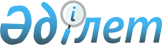 Об утверждении Порядка расчетов прогнозных объемов доходов и затрат бюджетов села, сельских округов Амангельдинского районаПостановление акимата Амангельдинского района Костанайской области от 20 декабря 2021 года № 258
      В соответствии с пунктом 9 статьи 45 Бюджетного кодекса Республики Казахстан, Законом Республики Казахстан "О местном государственном управлении и самоуправлении в Республике Казахстан", приказом Министра национальной экономики Республики Казахстан от 11 декабря 2014 года № 139 "Об утверждении методики расчетов трансфертов общего характера", акимат Амангельдинского района ПОСТАНОВЛЯЕТ:
      1. Утвердить Порядок расчетов прогнозных объемов доходов и затрат бюджетов села, сельских округов Амангельдинского района согласно приложению к настоящему постановлению.
      2. Коммунальному государственному учреждению "Отдел экономики и бюджетного планирования акимата Амангельдинского района" в установленном законодательством Республики Казахстан порядке обеспечить:
      1) направление настоящего постановления на официальное опубликование в Эталонном контрольном банке нормативных правовых актов Республики Казахстан;
      2) размещение настоящего постановления на интернет-ресурсе акимата Амангельдинского района после его официального опубликования.
      3. Контроль за исполнением настоящего постановления возложить на курирующего заместителя акима района.
      4. Настоящее постановление вводится в действие по истечении десяти календарных дней после дня его первого официального опубликования. Порядок расчетов прогнозных объемов доходов и затрат бюджетов села, сельских округов Амангельдинского района Глава 1. Основные положения
      1. Настоящее Порядок расчетов прогнозных объемов доходов и затрат села, сельских округов Амангельдинского района (далее – Порядок) разработан в соответствии со статьей 45 Бюджетного кодекса Республики Казахстан (далее – Бюджетный кодекс) и применяется при расчетах прогнозных объемов доходов и затрат бюджетов села, сельских округов Амангельдинского района Глава 2. Определение прогнозных объемов доходов села, сельских округов Амангельдинского района
      2. Прогнозные объемы доходов села, сельских округов Амангельдинского района рассчитываются согласно Методике прогнозирования поступлений бюджета, утверждаемой в соответствии со статьей 65 Бюджетного кодекса. Глава 3. Определение прогнозных объемов затрат села, сельских округов Амангельдинского района
      3. Прогнозные объемы затрат бюджетов села, сельских округов Амангельдинского района рассчитываются как сумма прогнозных объемов затрат по текущим бюджетным программам и по бюджетным программам развития с учетом установленных статьями 56-1 Бюджетного кодекса направлений расходов по функциональному признаку.
      При этом прогнозные объемы затрат по текущим бюджетным программам, которые направлены на обеспечение деятельности администраторов бюджетных программ по выполнению функций государственного управления и обязательств государства в соответствии с законодательными актами Республики Казахстан, имеющих постоянный характер, а также на достижение цели, решение конкретных задач и мероприятий стратегических и программных документов, состоят из:
      затрат на оплату труда, оплата коммунальных услуг, приобретение продуктов и лекарственных средств, выплата пособий и других затрат (далее – текущие затраты);
      затрат на укрепление материально-технической базы, капитальный ремонт и других затрат (далее – затраты капитального характера). Глава 4. Расчет прогнозных объемов текущих затрат бюджетов села, сельских округов Амангельдинского района
      4. Для расчета текущих затрат определяется прогнозный объем текущих затрат в целом по бюджетам села, сельских округов Амангельдинского района.
      5. При определении прогнозного объема текущих затрат бюджетов села, сельских округов Амангельдинского района учитываются:
      1) совокупный объем текущих затрат с учетом увеличения текущих затрат на индекс потребительских цен в планируемом периоде в соответствии с прогнозом социально-экономического развития и бюджетных параметров района (города областного значения) (за исключением заработной платы);
      2) положения законов Республики Казахстан, предусматривающие увеличение или сокращение расходов бюджетов района (города областного значения) и вводимые в действие в планируемом периоде;
      3) положения проектов указов Президента Республики Казахстан, постановлений Правительства Республики Казахстан, нормативных правовых приказов министров Республики Казахстан и иных руководителей центральных государственных органов, нормативных правовых постановлений центральных государственных органов, нормативных правовых приказов руководителей ведомств центральных государственных органов при наличии прямой компетенции по их утверждению в нормативных правовых актах государственного органа, в структуру которого входит ведомство, предусматривающие сокращение поступлений или увеличение расходов местных бюджетов и вводимые в действие в планируемом периоде;
      4) затраты постоянного характера, ранее финансировавшиеся за счет целевых текущих трансфертов;
      5) положения решений областных представительных и исполнительных органов, предусматривающие увеличение или сокращение расходов бюджетов села, сельских округов Амангельдинского района и вводимых в действие в планируемом периоде.
      6. Из суммарного прогнозного объема текущих затрат бюджетов села, сельских округов Амангельдинского района исключаются средства на выплату экологических надбавок, оказание материальной помощи и на дополнительные отпуска работникам государственных учреждений и казенных предприятий, в соответствии с законодательством Республики Казахстан, и добавляются абсолютными суммами после расчета прогнозных объемов текущих затрат по бюджетам села, сельских округов Амангельдинского района.
      7. За расчетную базу прогнозирования объема текущих затрат бюджетов села, сельских округов Амангельдинского района принимаются объемы текущих затрат в соответствии с уточненным планом года, предшествующего планируемому периоду.
      8. Расчет прогнозного объема текущих затрат бюджетов села, сельских округов Амангельдинского района производится в разрезе функциональных подгрупп осуществляемых государственных функций с учетом показателей и коэффициентов, приведенных в перечне функциональных подгрупп, осуществляемых государственных функций, показателей и коэффициентов к ним согласно приложению к настоящей Правиле.
      9. Расчет текущих затрат села, сельских округов Амангельдинского района по отдельной функциональной подгруппе производится по следующей формуле: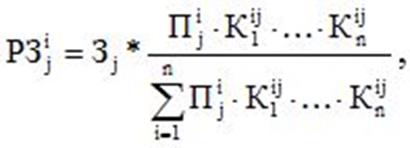 
      где: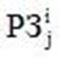 
      – расчетные текущие затраты i-го села, сельских округов по j-й функциональной подгруппе;
      Зj – суммарный прогнозный объем текущих затрат по бюджетам села, сельских округов по j-й функциональной подгруппе;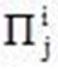 
      – количество потребителей государственных услуг i-го села, сельских округов по j-й функциональной подгруппе;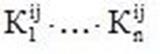 
      – коэффициенты, учитывающие объективные факторы, которые обусловливают отличия в стоимости предоставления государственных услуг в i-го села, сельских округов по j-й функциональной подгруппе от средне районного уровня.
      10. При расчете прогнозного объема текущих затрат применяются следующие коэффициенты, отражающие объективные факторы, которые обусловливают различия в стоимости предоставления государственных услуг:
      1) коэффициент урбанизации: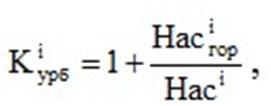 
      где:
      Насiгор – прогнозная численность районного населения i-му села, сельских округов.
      Насi – прогнозная численность населения в i-ом села, сельских округов.
      Коэффициент урбанизации учитывает более высокий относительно среднерайонный уровень затрат, связанных с предоставлением государственных услуг в городской местности по отдельным функциональным подгруппам;
      2) коэффициент дисперсности расселения: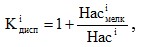 
      где:
      Насiмелк – прогнозная численность населения i-ом села, сельских округов проживающего в населенных пунктах с численностью населения менее 500 человек;
      Насi – общая прогнозная численность населения в i-ом районе села, сельских округов.
      Коэффициент дисперсности расселения учитывает более высокий по сравнению со среднерайонный уровень затрат, обусловленный необходимостью обеспечения определенным набором государственных услуг населению независимо от размеров населенного пункта, в том числе учитывая дополнительные транспортные и иные расходы;
      3) коэффициент масштаба: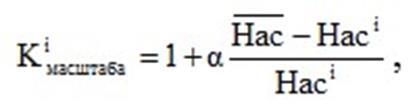 
      где: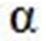 
      – вес, с которым учитывается отклонение численности населения села, сельских округов от среднерайонного уровня;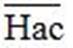 
      – средняя прогнозная численность населения села, сельских округов;
      Насi – прогнозная численность населения в i-ом села, сельских округов.
      Коэффициент масштаба учитывает эффект масштаба, отражающий снижение объема затрат на предоставление государственных услуг в расчете на одного потребителя с ростом численности потребителей;
      4) коэффициент учета надбавок за работу в сельской местности: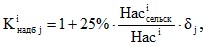 
      где:
      Насiсельск – прогнозная численность сельского населения i-ом села, сельских округов. 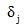 
      – доля заработной платы в общем объеме текущих затрат по j-й функциональной подгруппе (в сумме по села, сельских округов)
      Коэффициент учета надбавок за работу в сельской местности учитывает потребность в дополнительных расходах на заработную плату в сельской местности по отдельным функциональным подгруппам;
      5) коэффициент плотности: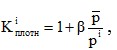 
      где: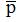 
      – плотность населения в среднем по району;
      рi – плотность населения в i-ом села, сельских округов;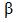 
      – вес, с которым учитывается отклонение плотности населения села, сельских округов от среднерайонного уровня.
      Коэффициент плотности учитывает увеличение затрат бюджетов села, сельских округов в связи с уменьшением плотности населения региона;
      6) коэффициент содержания дорог: 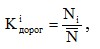 
      где:
      Ni – норматив финансирования на содержание автомобильных дорог местного значения i-ом села, сельских округов, утверждаемый в соответствии с подпунктом 38) пункта 2 статьи 12 Закона Республики Казахстан от 17 июля 2001 года "Об автомобильных дорогах".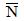 
      – норматив финансирования на содержание автомобильных дорог в среднем по району;
      7) коэффициент учета бедности (на основе доли лиц с доходами ниже прожиточного минимума):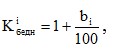 
      где:
      bi – доля населения с доходами ниже величины прожиточного минимума в общей численности населения в i-ом села, сельских округов.
      Коэффициент учета бедности учитывает увеличение затрат бюджетов села, сельских округов, на выплату социальной помощи в связи с ростом доли населения с доходами ниже величины прожиточного минимума;
      8) коэффициент учета продолжительности отопительного сезона: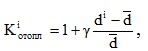 
      где:
      di – период отопительного сезона в i-ом селе, сельских округов;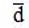 
      – период отопительного сезона в среднем по селу, сельских округов;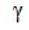 
      – доля затрат на отопление в общем объеме текущих затрат бюджетов села, сельских округов.
      Коэффициент учета продолжительности отопительного сезона учитывает зависимость затрат бюджетов района на отопление от продолжительности отопительного сезона района.
      11. За расчетную базу прогнозирования объема текущих затрат районных (городов областного значения) бюджетов последующих двух годов принимаются прогнозные объемы текущих затрат районных (городов областного значения) бюджетов первого года трехлетнего периода с учетом индекса потребительских цен. Глава 5. Расчет прогнозных объемов затрат капитального характера бюджетов села, сельских округов Амангельдинского района
      12. Общий прогнозный объем средств, предусматриваемых для финансирования затрат капитального характера, определяется с разбивкой по годам в соответствии с процентным отношением к общему объему финансирования текущих затрат села, сельских округов.
      Расчет прогнозного объема средств, предусматриваемых для финансирования затрат капитального характера, села, сельских округов производится по следующей формуле:
      КЗi = k * РЗi,
      где:
      КЗi – расчетные затраты капитального характера i-й села, сельских округов.
      РЗi – расчетные текущие затраты i-го села, сельских округов;
      k – величина процентного отношения затрат капитального характера к общему объему текущих затрат.
      Величина коэффициента k для определения объемов трансфертов общего характера между районным бюджетом и бюджетам села, сельских округов устанавливается решением районной бюджетной комиссии. Глава 6. Расчет прогнозных объемов затрат по бюджетным программам развития бюджетов села, сельских округов Амангельдинского района
      13. Общий прогнозный объем средств, предусматриваемых для финансирования затрат по бюджетным программам развития, определяется с разбивкой по годам в процентном соотношении к прогнозному объему доходов села, сельских округов.
      Расчет прогнозного объема средств, предусматриваемых для финансирования затрат по бюджетным программам развития, села, сельских округов производится по следующей формуле:
      ЗБПРi = (r1 * РЗi) + (r2 * ПОДi),
      где:
      ЗБПРi – расчетные затраты по бюджетным программам развития i-го села, сельских округов;
      РЗi – расчетные текущие затраты i-го села, сельских округов;
      ПОДi – прогнозные объемы доходов i-го села, сельских округов;
      r1 – величина процентного отношения затрат по бюджетным программам развития к общему объему текущих затрат;
      r2 – величина процентного отношения затрат по бюджетным программам развития к прогнозному объему доходов бюджетов села, сельских округов.
      14. Величина коэффициентов r1 и r2 устанавливаются для определения объемов трансфертов общего характера между городским бюджетом и бюджетами села, сельских округов решением городской бюджетной комиссии. Перечень функциональных подгрупп, осуществляемых государственных функций, показателей и коэффициентов к ним
					© 2012. РГП на ПХВ «Институт законодательства и правовой информации Республики Казахстан» Министерства юстиции Республики Казахстан
				
      Аким Амангельдинского района 

Т. Карбозов
Приложениек постановлению акиматаот 20 декабря 2021 года№ 258Приложениек Правиле расчетов прогнозных объемов доходов и затрат бюджетов села, сельских округов Амангельдинского района
Наименование функциональных подгрупп
Показатели
Коэффициенты
1
2
3
1. Государственные услуги общего характера
1. Государственные услуги общего характера
1. Государственные услуги общего характера
Представительные, исполнительные и другие органы, выполняющие общие функции государственного управления
Численность постоянного населения
дисперсности расселения;
плотности;
масштаба;
учета продолжительности отопительного сезона
6. Социальная помощь и социальное обеспечение
6. Социальная помощь и социальное обеспечение
6. Социальная помощь и социальное обеспечение
Социальная помощь
Численность постоянного населения
дисперсности расселения;
учета бедности (на основе доли лиц с доходами ниже прожиточного минимума);
учета надбавок за работу в сельской местности;
учета продолжительности отопительного сезона
7. Жилищно-коммунальное хозяйство
7. Жилищно-коммунальное хозяйство
7. Жилищно-коммунальное хозяйство
Жилищное хозяйство
Общая площадь жилищного фонда (тысяча квадратных метров)
урбанизации;
учета продолжительности отопительного сезона
Коммунальное хозяйство
Численность постоянного населения
урбанизации;
плотности;
учета продолжительности отопительного сезона
Благоустройство населенных пунктов
Численность постоянного населения
плотности;
учета продолжительности отопительного сезона
8. Культура, спорт, туризм и информационное пространство
8. Культура, спорт, туризм и информационное пространство
8. Культура, спорт, туризм и информационное пространство
Деятельность в области культуры
Численность постоянного населения
урбанизации;
масштаба;
учета надбавок за работу в сельской местности;
учета продолжительности отопительного сезона
Спорт
Численность постоянного населения
урбанизации;
масштаба;
учета надбавок за работу в сельской местности;
учета продолжительности отопительного сезона
12. Транспорт и коммуникации
12. Транспорт и коммуникации
12. Транспорт и коммуникации
Автомобильный транспорт
Протяженность автодорог местного значения, в том числе внутринаселенных пунктов и улиц (километр)
урбанизации;
содержания дорог;
учета продолжительности отопительного сезона
13. Прочие
13. Прочие
13. Прочие
Прочие
Численность постоянного населения
учет продолжительности отопительного сезона